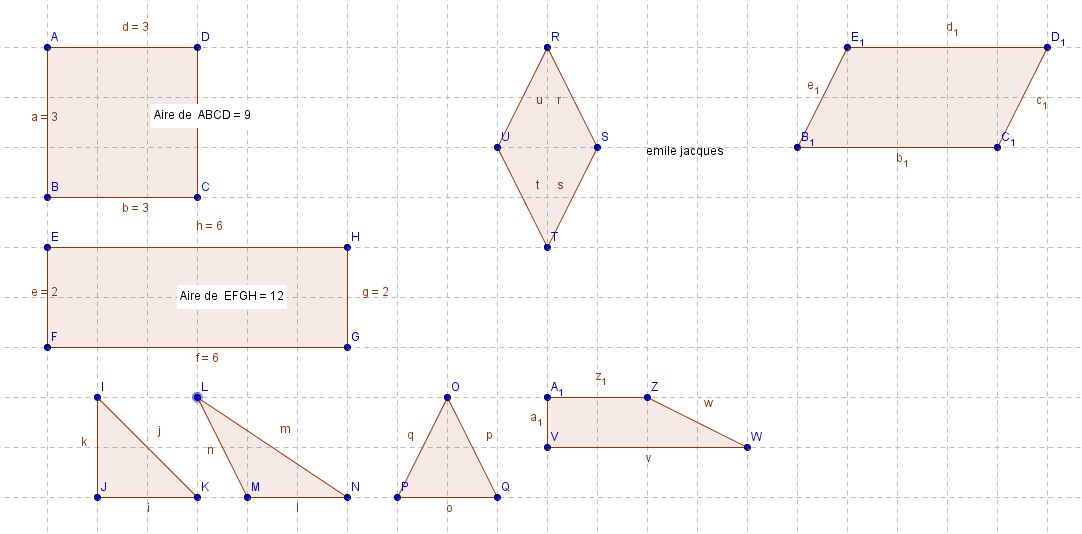 Aire du triangle  =b x h / 2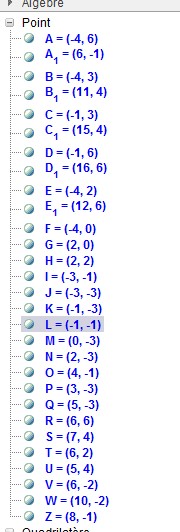                               = 2 x 2/2                                = 2 cm²Aire du carré       =c x c                             =3 x 3                              =9cm²  Aire du rectangle =b x h                                =6 x 2                                 = 12cm² Aire du losange=D x d /2                             =4 x 2 / 2 =4 cm ²Parallélogramme= b x h / 2                                =4 x 2 =8 cm²Trapèze= (B x b) x h /2               = (4+2) x 1 /2 =3cm²                          